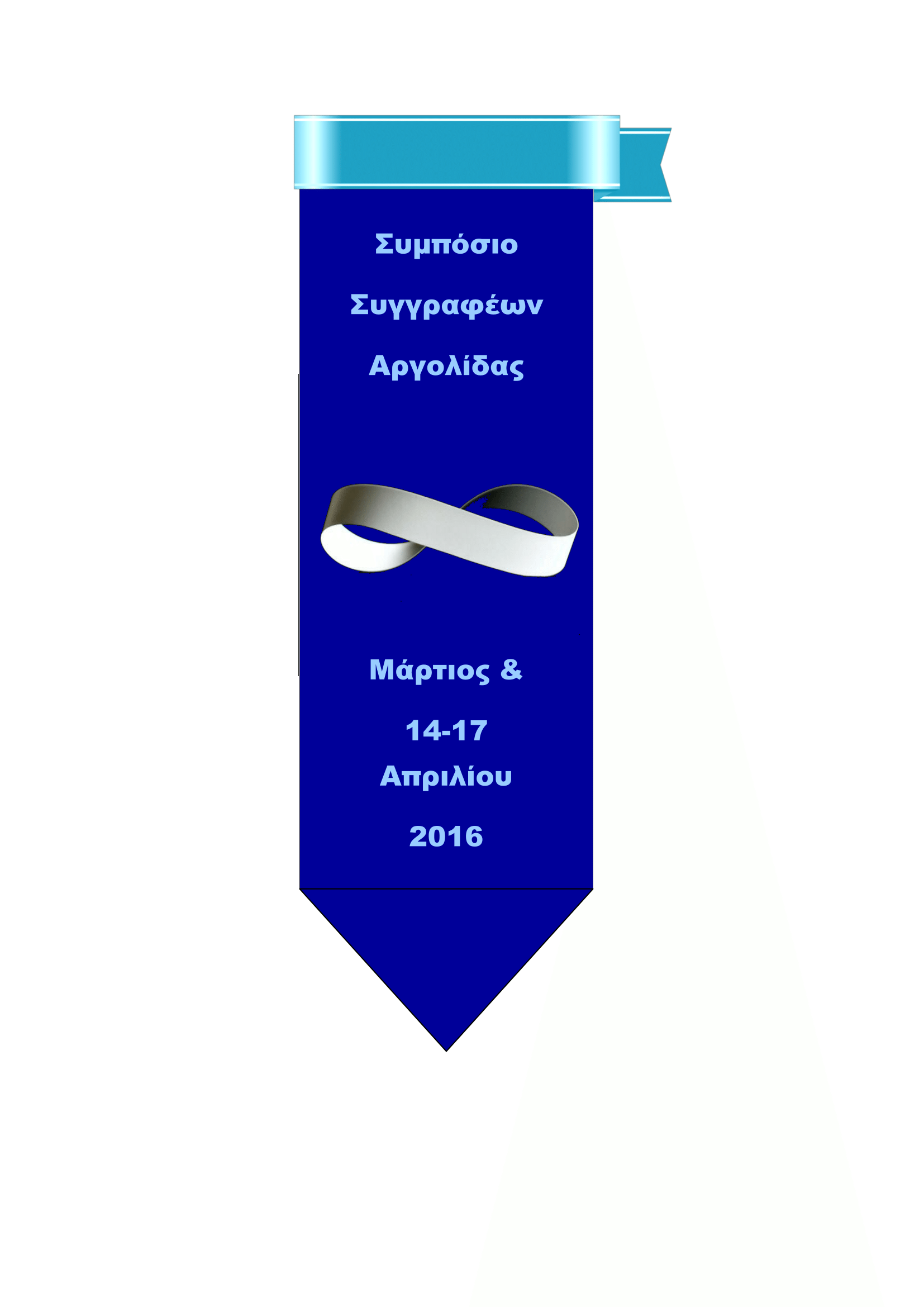 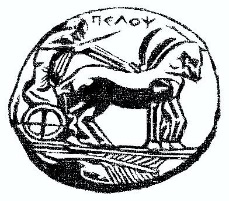 ΠΑΝΕΠΙΣΤΗΜΙΟ  ΠΕΛΟΠΟΝΝΗΣΟΥΣΧΟΛΗ ΚΑΛΩΝ ΤΕΧΝΩΝΤΜΗΜΑ ΘΕΑΤΡΙΚΩΝ ΣΠΟΥΔΩΝΒασιλέως Κωνσταντίνου 21 & Τερζάκη211 00   ΝΑΥΠΛΙΟΤηλ.:27520 96127, 129fax: 27520 96128Ιστοσελίδα: http://ts.uop.gr/tsdiee-mail: tsdie@uop.gr            tmima_theatrikon_spoudon@uop.grΔΕΛΤΙΟ ΤΥΠΟΥ                                                   Εργαστήρι ιδεών και γραφής«Τα χρήσιμα μαθήματα των “άχρηστων” γνώσεων…»Δευτέρα 28 Μαρτίου 2016Ώρα: 19.00-21.00 μ.μ.Αίθουσα: Προοδευτικός Σύλλογος «Ο Παλαμήδης», Σταϊκοπούλου 52, Ναύπλιο Την Παρασκευή 28 Μαρτίου 2016, η Μαρία Σπυριδοπούλου, μεταφράστρια, επιμελήτρια και Ε.Ε.Π. του Τμήματος Θεατρικών Σπουδών του Πανεπιστημίου Πελοποννήσου, σε συνεργασία με τον Προοδευτικό Σύλλογο «Ο Παλαμήδης» θα πραγματοποιήσει εργαστήρι γραφής και ιδεών με θέμα: «Τα χρήσιμα μαθήματα των “άχρηστων” γνώσεων…». Μέσω εικόνων, ποιημάτων και λογοτεχνικών κειμένων, θα ανακαλύψουμε τη δύναμη της ομιλούσας σκέψης, την απελευθέρωση του υποσυνείδητου, τον παιγνιώδη εντέλει ρόλο της αφήγησης και της γραφής. Θα ανταλλάξουμε ιδέες και θα εξερευνήσουμε μέσω της γραφής πόσο πολύτιμα χρήσιμες είναι οι μη “παραγωγικές” γνώσεις που απορρέουν από τη λογοτεχνία και την τέχνη.Το συγκεκριμένο εργαστήρι υλοποιείται στο πλαίσιο του 1ου Συμποσίου για τους συγγραφείς της Αργολίδας και είναι ανοικτό σε όλους/ες.Για εγγραφές (μέχρι 15 άτομα), μπορείτε να δηλώσετε συμμετοχή στο spiridop@gmail.comΗ Κοσμήτορας της Σ.Κ.ΤΚαθηγήτρια Άλκηστις Κοντογιάννη